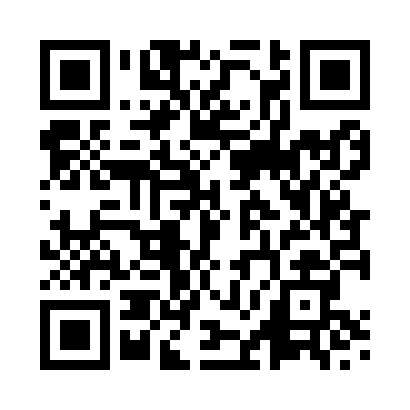 Prayer times for Tumby, Lincolnshire, UKMon 1 Jul 2024 - Wed 31 Jul 2024High Latitude Method: Angle Based RulePrayer Calculation Method: Islamic Society of North AmericaAsar Calculation Method: HanafiPrayer times provided by https://www.salahtimes.comDateDayFajrSunriseDhuhrAsrMaghribIsha1Mon2:524:391:056:449:3011:172Tue2:524:401:056:449:3011:173Wed2:534:401:056:449:2911:174Thu2:534:411:056:449:2911:175Fri2:544:421:056:449:2811:176Sat2:544:431:056:449:2711:167Sun2:554:441:066:439:2711:168Mon2:554:451:066:439:2611:169Tue2:564:461:066:439:2511:1510Wed2:574:471:066:429:2411:1511Thu2:574:481:066:429:2311:1512Fri2:584:501:066:419:2211:1413Sat2:594:511:066:419:2111:1414Sun2:594:521:076:409:2011:1315Mon3:004:531:076:409:1911:1316Tue3:014:551:076:399:1811:1217Wed3:014:561:076:399:1711:1218Thu3:024:571:076:389:1611:1119Fri3:034:591:076:379:1411:1120Sat3:035:001:076:379:1311:1021Sun3:045:021:076:369:1211:0922Mon3:055:031:076:359:1011:0923Tue3:065:051:076:349:0911:0824Wed3:065:061:076:349:0811:0725Thu3:075:081:076:339:0611:0626Fri3:085:091:076:329:0411:0627Sat3:095:111:076:319:0311:0528Sun3:095:121:076:309:0111:0429Mon3:105:141:076:299:0011:0330Tue3:115:151:076:288:5811:0231Wed3:125:171:076:278:5611:01